PETEK, 17. 4. 2020Dragi osmi, spodaj vam posredujem rešitve. Upam, da vam odvisniki ne delajo prevelikih težav in ste snov že lepo usvojili. Danes bomo končali z odvisniki, zato boste rešili še naloge 22, 23 in 24 na str. 25 in 26. Ste veseli, kajne? :) Najbolj ste vedno godrnjali, ko smo delali odvisnike.Zdaj pa še novička. Naslednji teden, v sredo, 22. aprila, ob 8. uri se bomo videli prek Zooma. Tu vam pripenjam tudi uporabna navodila: https://www.fmf.uni-lj.si/storage/55128/Navodila%20za%20Zoom%20Studenti.pdf  VabiloUrša Prša is inviting you to a scheduled Zoom meeting.Topic: SLJ 8abc (Prša 2)Time: Apr 22, 2020 08:00 AM Belgrade, Bratislava, LjubljanaJoin Zoom Meetinghttps://us04web.zoom.us/j/74239178815 Meeting ID: 742 3917 8815Za lepši in bolj zabaven petek pa še Pižamin link o Kosmačevi Gosenici:https://val202.rtvslo.si/2020/04/knjizevnost-v-pizami-2/Lepo vas pozdravljam,učiteljica Urša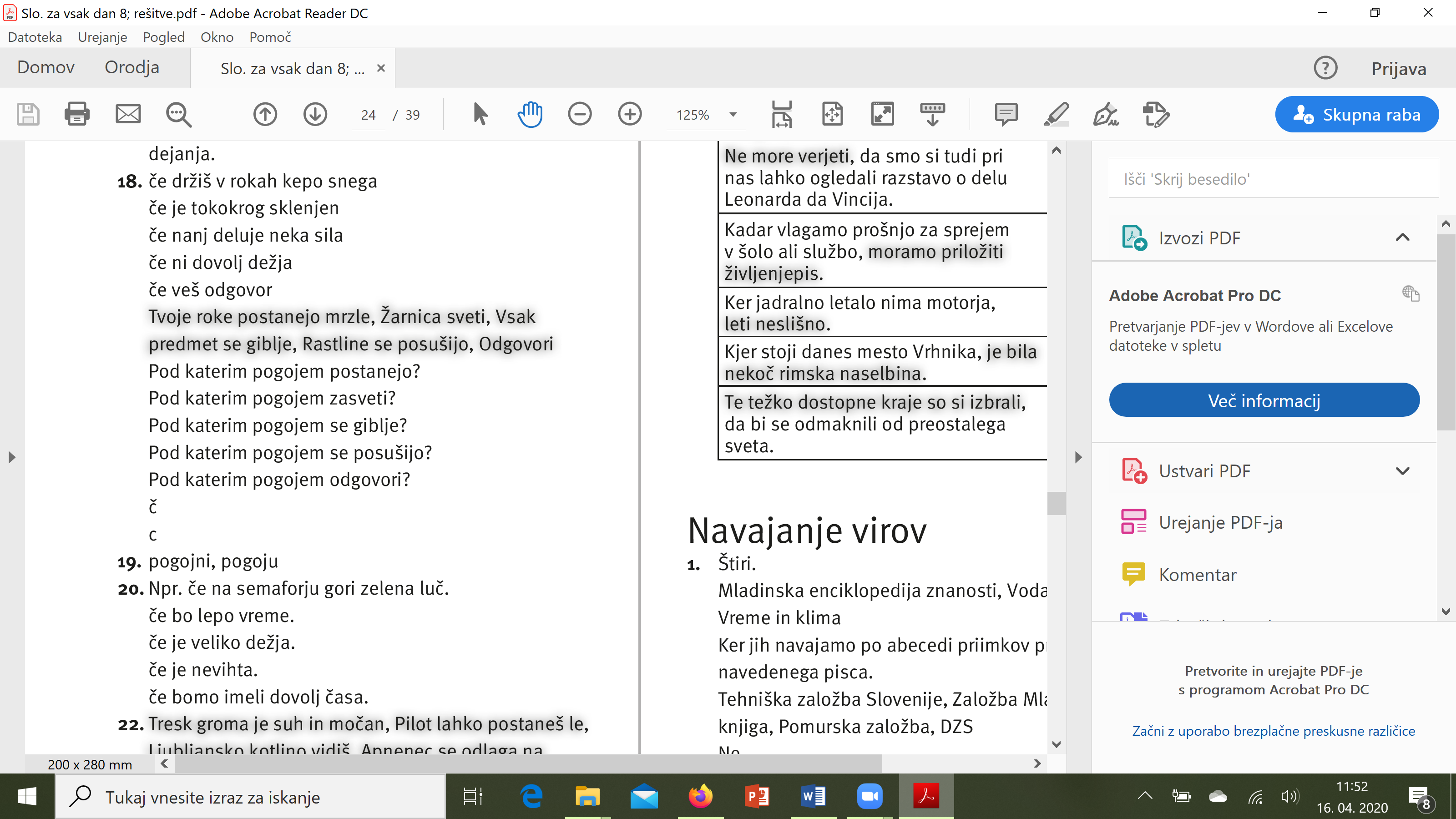 